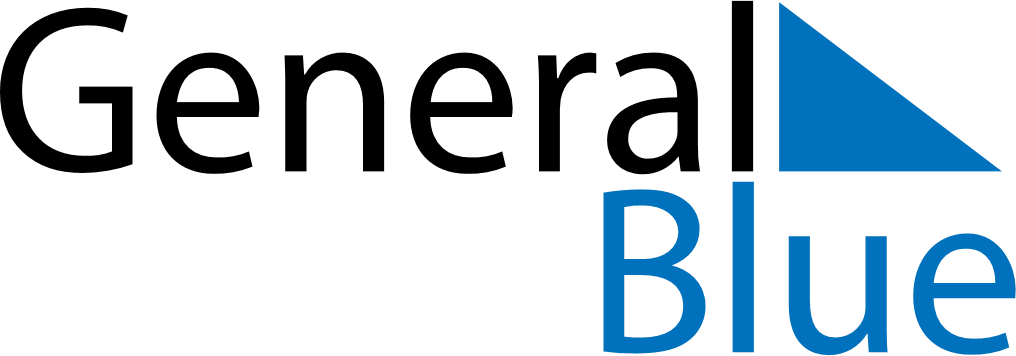 December 2020December 2020December 2020TanzaniaTanzaniaMondayTuesdayWednesdayThursdayFridaySaturdaySunday12345678910111213Independence Day1415161718192021222324252627Christmas DayChristmas Day28293031